                                              ПРОЕКТ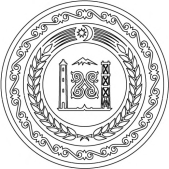 АДМИНИСТРАЦИЯ НАУРСКОГО МУНИЦИПАЛЬНОГО РАЙОНА ЧЕЧЕНСКОЙ РЕСПУБЛИКИ(АДМИНИСТРАЦИЯ НАУРСКОГО МУНИЦИПАЛЬНОГО РАЙОНА)НОХЧИЙН РЕСПУБЛИКАННЕВРАН МУНИЦИПАЛЬНИ КIОШТАН АДМИНИСТРАЦИ(НЕВРАН МУНИЦИПАЛЬНИ КIОШТАН АДМИНИСТРАЦИ)ПОСТАНОВЛЕНИЕст. НаурскаяО внесении изменений в постановление Администрации Наурского муниципального района Чеченской Республики от 09 марта 2016 года № 11«Об утверждении Положения об отраслевой системе оплаты труда работников муниципальных организаций культуры, искусства и кинематографии в Наурском муниципальном районе»В соответствии с Трудовым кодексом Российской Федерации, Едиными рекомендациями по установлению на федеральном, региональном и местном уровнях систем оплаты труда работников государственных и муниципальных учреждений, утвержденными решением Российской трехсторонней комиссии по регулированию социально-трудовых отношений, руководствуясь п.6 постановления Правительства Чеченской Республики от 21.12.2022 г. № 294 «О внесении изменений в постановление Правительства Чеченской Республики от 30 ноября 2015 года № 225»,  в целях совершенствования системы оплаты труда работников учреждений культуры, Администрация Наурского муниципального района ПОСТАНОВЛЯЕТ: 1. Внести в постановление Администрации Наурского муниципального района от 09 марта 2016 года № 11 «Об утверждении Положения об отраслевой системе оплаты труда работников муниципальных организаций культуры, искусства и кинематографии в Наурском муниципальном районе» (в редакции постановлений Администрации Наурского муниципального района от 17 декабря 2018 года № 102, от 23 июня 2021 года № 43) (далее - Положение) следующие изменения:а) пункт 2.1 изложить в следующей редакции:«2.1. Минимальные размеры должностных окладов работников Организаций устанавливаются в соответствии с таблицами 1,2,5 приложение 1 к Положению  на основе отнесения занимаемых ими должностей служащих к профессиональным квалификационным группам (ПКГ) утвержденным приказами Министерства здравоохранения и социального развития Российской Федерации от 31 августа 2007 года № 570 «Об утверждении профессиональных квалификационных групп должностей работников культуры, искусства и кинематографии», от 29 мая 2008 года № 247н «Об утверждении профессиональных квалификационных групп общеотраслевых должностей руководителей, специалистов и служащих» и от 3 июля 2008 года № 305 «Об утверждении профессиональных квалификационных групп должностей  работников сферы научных исследований и разработок»: б) пункт 3.1 изложить в следующей редакции: «3.1. Минимальные размеры должностных окладов рабочих Организации устанавливаются в соответствии с таблицами 3, 4 приложения 1 к настоящему Положению в зависимости от разряда выполняемых работ по Единому тарифно-квалификационному справочнику работ и профессий рабочих (далее - ЕТКС):3.  Приложение 1 к Положению изложить в новой редакции согласно приложению к настоящему постановлению.4. Руководителям муниципальных учреждений культуры организовать работу по приведению положений об оплате труда работников (коллективных договоров, локальных нормативных актов) в соответствие с настоящим постановлением.5. Финансовое обеспечение расходных обязательств, связанных с реализацией настоящего постановления, осуществляется в пределах бюджетных ассигнований, предусмотренных на обеспечение деятельности муниципальных организаций культуры, искусства и кинематографии Наурского муниципального района, а также за счет средств, поступающих от иной приносящей доход деятельности.6. Контроль за выполнением настоящего постановления оставляю за собой.7. Настоящее постановление вступает в силу со дня его официального опубликования (обнародования) и распространяется на правоотношения, возникшие с 1 января 2023 года.                                         ПРИЛОЖЕНИЕ                                      к постановлению Администрации                                      Наурского муниципального района                                      от «___» ________ 2023г. № _____Приложение 1
к Положению об отраслевой системе оплаты труда работников муниципальных организаций культуры, искусства
и кинематографии в Наурском муниципальном районе, утв. постановлением  Администрации Наурского муниципального района от 09.03.2016 г. №11 (в ред. от 17.12.2018 г.  № 102, от 23.06. 2021 года № 43)Таблица 1. Минимальные размеры
должностных окладов по профессиональным квалификационным группам должностей работников культуры, искусства и кинематографииТаблица 2. Минимальные размеры
окладов по профессиональным квалификационным группам "Общеотраслевые должности служащих" (Приказ Министерства здравоохранения и социального развития Российской Федерации от 29 мая 2008 года N 247н «Об утверждении профессиональных) квалификационных групп общеотраслевых должностей руководителей, специалистов и служащих»)Таблица 3. Минимальные должностные оклады
по профессиональным квалификационным группам общеотраслевых профессий рабочих (Приказ Министерства здравоохранения и социального развития Российской Федерации от 14 марта 2008 года N 121н "Об утверждении профессиональных квалификационных групп профессий рабочих культуры, искусства и кинематографии"Профессиональная квалификационная группа "Профессии рабочих культуры, искусства и кинематографии первого уровня"Профессиональная квалификационная группа "Профессии рабочих культуры, искусства и кинематографии второго уровня"Таблица 4. Минимальные должностные оклады
по профессиональным квалификационным группам общеотраслевых профессий рабочих (Приказ Министерства здравоохранения и социального развития Российской Федерации от 29 мая 2008 года N 248н "Об утверждении профессиональных квалификационных групп общеотраслевых профессий рабочих")Профессиональная квалификационная группа "Общеотраслевые профессии рабочих культуры, искусства и кинематографии первого уровня"Профессиональная квалификационная группа "Общеотраслевые профессии рабочих второго уровня"Таблица 5. Минимальные должностные оклады по должностям сферы научных исследований и разработок в сфере культуры (приказ Министерства здравоохранения и социального развития Российской Федерации от 3 июля 2008 года №305н «Об утверждении профессиональных квалификационных групп должностей работников сферы научных исследований и разработок»)№Должности, отнесенные к ПКГ "Должности технических исполнителей и артистов вспомогательного состава"11 778 рублейДолжности, отнесенные к ПКГ "Должности работников культуры, искусства и кинематографии среднего звена"12 227 рублейДолжности, отнесенные к ПКГ "Должности работников культуры, искусства и кинематографии ведущего звена"14 640 рублей Должности, отнесенные к ПКГ "Должности руководящего состава учреждений культуры, искусства и кинематографии"15 397 рублейДолжности, отнесенные к ПКГ "Общеотраслевые должности служащих первого уровня"11 778 рублейДолжности, отнесенные к ПКГ "Общеотраслевые должности служащих второго уровня"12 360 рублейДолжности, отнесенные к ПКГ "Общеотраслевые должности служащих третьего уровня"12 720 рублейДолжности, отнесенные к ПКГ "Общеотраслевые должности служащих четвертого уровня"15 397 рублей1 разряд работ в соответствии с ЕТКС6 577 рублей2 разряд работ в соответствии с ЕТКС6 906 рублей3 разряд работ в соответствии с ЕТКС7 254 рубля4 разряд работ в соответствии с ЕТКС7 615 рублей5 разряд работ в соответствии с ЕТКС7 996 рублей6 разряд работ в соответствии с ЕТКС8 396 рублей7 разряд работ в соответствии с ЕТКС8 815 рублей8 разряд работ в соответствии с ЕТКС9 257 рублейГлава АдминистрацииМ. А. БухадиевN п/пДолжности, отнесенные к квалификационным группамМинимальный размер должностного оклада (рублей)1231Профессиональная квалификационная группа "Должности технических исполнителей и артистов вспомогательного состава" (Приказ Министерства здравоохранения и социального развития Российской Федерации от 31 августа 2007 года N 570 "Об утверждении профессиональных квалификационных групп должностей работников культуры, искусства и кинематографии")Профессиональная квалификационная группа "Должности технических исполнителей и артистов вспомогательного состава" (Приказ Министерства здравоохранения и социального развития Российской Федерации от 31 августа 2007 года N 570 "Об утверждении профессиональных квалификационных групп должностей работников культуры, искусства и кинематографии")1Артист вспомогательного состава театров и концертных организаций; смотритель музейный; ассистент номера в цирке, контролер билетов11 7782Профессиональная квалификационная группа "Должности работников культуры, искусства и кинематографии среднего звена" (Приказ Министерства здравоохранения и социального развития Российской Федерации от 31 августа 2007 года N 570 "Об утверждении профессиональных квалификационных групп должностей работников культуры, искусства и кинематографии")Профессиональная квалификационная группа "Должности работников культуры, искусства и кинематографии среднего звена" (Приказ Министерства здравоохранения и социального развития Российской Федерации от 31 августа 2007 года N 570 "Об утверждении профессиональных квалификационных групп должностей работников культуры, искусства и кинематографии")2Заведующий билетными кассами; заведующий костюмерной; репетитор по технике речи; суфлер; артист оркестра (ансамбля), обслуживающего кинотеатры, рестораны, кафе и танцевальные площадки; организатор экскурсий; руководитель кружка, любительского объединения, клуба по интересам; распорядитель танцевального вечера, ведущий дискотеки, руководитель музыкальной части дискотеки; аккомпаниатор; культорганизатор; ассистенты: режиссера, дирижера, балетмейстера, хормейстера; помощник режиссера; дрессировщик цирка; мастер участка ремонта и реставрации фильмофонда.12 2273Профессиональная квалификационная группа "Должности работников культуры, искусства и кинематографии ведущего звена" (Приказ Министерства здравоохранения и социального развития Российской Федерации от 31 августа 2007 года N 570 "Об утверждении профессиональных квалификационных групп должностей работников культуры, искусства и кинематографии")Профессиональная квалификационная группа "Должности работников культуры, искусства и кинематографии ведущего звена" (Приказ Министерства здравоохранения и социального развития Российской Федерации от 31 августа 2007 года N 570 "Об утверждении профессиональных квалификационных групп должностей работников культуры, искусства и кинематографии")3Концертмейстер по классу вокала (балета); лектор-искусствовед (музыковед); чтец-мастер художественного слова; помощник главного режиссера (главного дирижера, главного балетмейстера, художественного руководителя), заведующий труппой; художник-бутафор; художник-гример; художник-декоратор; художник-конструктор; художник-скульптор; художник по свету; художник-модельер театрального костюма; художник-реставратор; художник-постановщик; художник-фотограф; мастер-художник по созданию и реставрации музыкальных инструментов; артист-вокалист (солист); артист балета; артист оркестра; артист хора; артист драмы; артист (кукловод) театра кукол; артист симфонического, камерного, эстрадно-симфонического, духового оркестров, оркестра народных инструментов; артист оркестра ансамблей песни и танца, артист эстрадного оркестра (ансамбля); артист балета ансамбля песни и танца, танцевального коллектива; артист хора ансамбля песни и танца, хорового коллектива; артисты - концертные исполнители (всех жанров), кроме артистов - концертных исполнителей вспомогательного состава; артист- воздушный гимнаст, артист воздушно- акробатического жанра; артист жанра жонглирования, артист жанра иллюзии; артист жанра конной дрессуры, инспектор манежа (ведущий представления); репетитор цирковых номеров; репетитор по вокалу; репетитор по балету; аккомпаниатор-концертмейстер; ассистент кинорежиссера; ассистент кинооператора; звукооператор; редактор по репертуару(музыкальный редактор)14 6403главный библиотекарь; главный библиограф; библиотекарь; библиограф; методист библиотеки, клубного учреждения, музея, научно-методического центра, центра народного творчества, дома народного творчества, центра народной культуры (культуры и досуга) и других аналогичных учреждений и организаций; редактор библиотеки, клубного учреждения, музея, научно-методического центра народного творчества, дома народного творчества, центра народной культуры (культуры и досуга) и других аналогичных учреждений и организаций;  лектор (экскурсовод); специалист по обеспечению сохранности объектов культурного наследия;  хранитель фондов; специалист по фольклору; специалист по жанрам творчества; специалист по методике клубной работы; методист по составлению кинопрограмм, сатирик; специалист по учетно-хранительской документации; специалист экспозиционного и выставочного отдела; кинооператор; монтажер14 6404Профессиональная квалификационная группа "Должности руководящего состава учреждений культуры, искусства и кинематографии" (Приказ Министерства здравоохранения и социального развития Российской Федерации от 31 августа 2007 г. N 570 "Об утверждении профессиональных квалификационных групп должностей работников культуры, искусства и кинематографии")Профессиональная квалификационная группа "Должности руководящего состава учреждений культуры, искусства и кинематографии" (Приказ Министерства здравоохранения и социального развития Российской Федерации от 31 августа 2007 г. N 570 "Об утверждении профессиональных квалификационных групп должностей работников культуры, искусства и кинематографии")4Главный балетмейстер; главный хормейстер; главный художник; режиссер-постановщик; балетмейстер-постановщик; главный дирижер; руководитель литературно-драматургической части; заведующий музыкальной частью; заведующий художественно-постановочной частью; заведующий отделом (сектором) библиотеки; заведующий отделом (сектором) музея; заведующий передвижной выставкой музея; режиссер (дирижер, балетмейстер, хормейстер); звукорежиссер; главный хранитель фондов; заведующий реставрационной мастерской; заведующий отделом (сектором) дома (дворца) культуры, парка культуры и отдыха, научно-методического центра народного творчества, дома народного творчества, центра народной культуры (культуры и досуга) и других аналогичных учреждений и организаций; заведующий отделением (пунктом) по прокату кино- и видеофильмов; заведующий художественно-оформительской мастерской; директор съемочной группы; директор творческого коллектива, режиссер массовых представлений; заведующий отделом по эксплуатации аттракционной техники; кинорежиссер; руководитель клубного формирования - любительского объединения, студии, коллектива самодеятельного искусства, клуба по интересам.      15 397Квалификационные уровниДолжности, отнесенные к квалификационным уровнямМинимальный размер должностного оклада (рублей)1 квалификационный уровеньАгент; агент по закупкам; агент по снабжению; агент рекламный; архивариус; ассистент инспектора фонда; дежурный (по выдаче справок, залу, этажу гостиницы, комнате отдыха водителей автомобилей, общежитию и др.); дежурный бюро пропусков; делопроизводитель; инспектор по учету; кассир; секретарь; секретарь-машинистка; секретарь-стенографистка; статистик; стенографистка; экспедитор по перевозке грузов.11 7882 квалификационный уровеньАдминистратор; инспектор по кадрам; лаборант; секретарь незрячего специалиста; секретарь руководителя; специалист по работе с молодежью; техник по труду; техник; художник; инспектор по контролю за исполнением поручений; техник-программист; заведующий машинописным бюро; заведующий архивом; заведующий хозяйством; заведующий фотолабораторией; старший администратор.12 3603 квалификационный уровеньАналитик; архитектор; бухгалтер; бухгалтер-ревизор; инженер; документовед; инженер по охране труда; инженер по ремонту; программист; инженер-программист; инженер (электроник); инженер-энергетик; менеджер по персоналу; менеджер по рекламе; менеджер по связям с общественностью; специалист по связям с общественностью; экономист; юрист; главный специалист в отделах.12 7204 квалификационный уровеньНачальник отдела кадров; начальник отдела по связям с общественностью; начальник производственного отдела; начальник технического отдела; начальник планово-экономического отдела; начальник отдела; заместитель главного бухгалтера; директор (заведующий) филиала, обособленного структурного подразделения; главный инженер; главный механик; главный энергетик.15 397Профессии рабочих, отнесенные к квалификационным уровнямМинимальный размер должностного оклада (рублей)Бутафор; гример-постижер; костюмер; маляр по отделке декораций; оператор магнитной записи; осветитель; постижер; реквизитор; установщик декораций, фильмотекарь; фототекарь; киномеханик; машинист сцены; монтировщик сцены; униформист; столяр по изготовлению декораций; столяр по изготовлению и ремонту деталей и узлов музыкальных инструментов; швея8 900Квалификационные уровниПрофессии рабочих, отнесенные к квалификационным уровням1 квалификационный уровеньКрасильщик в пастижерском производстве 4-5 разрядов ЕТКС; фонотекарь; видеотекарь; изготовитель игровых кукол 5 разряда ЕТКС; механик по обслуживанию ветроустановок 5 разряда ЕТКС; механик по обслуживанию съемочной аппаратуры 2-5 разрядов ЕТКС; механик по обслуживанию телевизионного оборудования 3-5 разрядов ЕТКС; механик по ремонту и обслуживанию кинотехнологического оборудования 4-5 разрядов ЕТКС; механик по обслуживанию звуковой техники 2-5 разрядов ЕТКС; оператор пульта управления киноустановки; реставратор фильмокопий 5 разряда ЕТКС; оператор видеозаписи 3-5 разрядов ЕТКС; регулировщик пианино и роялей 2-6 разрядов ЕТКС; настройщик пианино и роялей 4-8 разрядов ЕТКС; настройщик щипковых инструментов 3-6 разрядов ЕТКС; настройщик язычковых инструментов 4-6 разрядов ЕТКС; бронзировщик рам клавишных инструментов 4-6 разрядов ЕТКС; регулировщик язычковых инструментов 4-5 разрядов ЕТКС; реставратор клавишных инструментов 5-6 разрядов ЕТКС; реставратор смычковых и щипковых инструментов 5-8 разрядов ЕТКС; реставратор ударных инструментов 5-6 разрядов ЕТКС; реставратор язычковых инструментов 4-5 разрядов ЕТКС.2 квалификационный уровеньКрасильщик в пастижерском производстве 6 разряда ЕТКС; изготовитель игровых кукол 6 разряда ЕТКС; механик по обслуживанию ветроустановок 6 разряда ЕТКС; механик по обслуживанию кинотелевизионного оборудования 6-7 разрядов ЕТКС; механик по обслуживанию съемочной аппаратуры 6 разряда ЕТКС; механик по обслуживанию телевизионного оборудования 6-7 разрядов ЕТКС; механик по ремонту и обслуживанию кинотехнологического оборудования 6-7 разрядов ЕТКС; механик по обслуживанию звуковой техники 6-7 разрядов ЕТКС; реставратор фильмокопий 6 разряда ЕТКС; оператор видеозаписи 6-7 разрядов ЕТКС; настройщик духовых инструментов 6 разряда ЕТКС; настройщик-регулировщик смычковых инструментов 6 разряда ЕТКС; реставратор духовых инструментов 6-8 разрядов ЕТКС.3 квалификационный уровеньМеханик по обслуживанию кинотелевизионного оборудования 8 разряда ЕТКС; механик по обслуживанию телевизионного оборудования 8 разряда ЕТКС; механик по ремонту и обслуживанию кинотехнологического оборудования 8 разряда ЕТКС; оператор видеозаписи 8 разряда ЕТКС.4 квалификационный уровеньПрофессии рабочих, предусмотренные первым - третьим квалификационными уровнями, при выполнении важных (особо важных) и ответственных (особо ответственных) работ.Квалификационные уровниПрофессии рабочих, отнесенные к квалификационным уровнямМинимальный размер должностного оклада (рублей)1 квалификационный уровеньГардеробщик; горничная; грузчик; дворник; истопник; кассир билетный; кастелянша; кладовщик; контролер-кассир; контролер контрольно-пропускного пункта; оператор связи; оператор копировально-множительных машин; лифтер; курьер; парикмахер; переплетчик документов; садовник; уборщик производственных помещений; уборщик служебных помещений; уборщик территорий; садовник; сторож; вахтер; фотооператор; чистильщик обуви; машинист по стирке и ремонту спецодежды; мойщик посуды; рабочий по благоустройству; рабочий по комплексному обслуживанию зданий; рабочий по уходу за животными; пожарный.8 121Квалификационные уровниПрофессии рабочих, отнесенные к квалификационным уровням1 квалификационный уровеньНаименования профессий рабочих, по которым предусмотрено присвоение 4 и 5 квалификационных разрядов в соответствии с ЕТКС; водитель автомобиля; водитель троллейбуса; контролер технического состояния автомототранспортных средств; оператор электронно-вычислительных и вычислительных машин; пожарный.2 квалификационный уровеньНаименования профессий рабочих, по которым предусмотрено присвоение 6 и 7 квалификационных разрядов в соответствии с ЕТКС.3 квалификационный уровеньНаименования профессий рабочих, по которым предусмотрено присвоение 8 квалификационного разряда в соответствии с ЕТКС.4 квалификационный уровеньНаименования профессий рабочих, предусмотренных 1-3 квалификационными уровнями настоящей профессиональной квалификационной группы, выполняющих важные (особо важные) и ответственные (особо ответственные работы).Квалификационные уровниДолжности, отнесенные к квалификационным уровнямМинимальный размер должностного оклада (рублей)Профессиональная квалификационная группа должностей научно-технических работниковПрофессиональная квалификационная группа должностей научно-технических работниковПрофессиональная квалификационная группа должностей научно-технических работников4 квалификационный уровеньЛаборант-исследователь12 763Профессиональная квалификационная группа должностей научных работников и руководителей структурных подразделений музейных ОрганизацийПрофессиональная квалификационная группа должностей научных работников и руководителей структурных подразделений музейных ОрганизацийПрофессиональная квалификационная группа должностей научных работников и руководителей структурных подразделений музейных Организаций1 квалификационный уровеньНаучный сотрудник14 2622 квалификационный уровеньСтарший научный сотрудник; заведующий (начальник) структурного подразделения14 7583 квалификационный уровеньВедущий научный сотрудник14 8804 квалификационный уровеньГлавный научный сотрудник; заведующий (начальник) научно-исследовательским, экспертным отделом (лабораторией, отделением, сектором); ученый секретарь музея15 0245 квалификационный уровеньНачальник (директор) обособленного подразделения (филиала)15 787